Архангельская областьКоношский муниципальный районМуниципальное образование «Волошское»Муниципальный Совет третьего созыва тридцатая сессияРЕШЕНИЕот 12 мая 2016 г.                         № 105пос. Волошка Коношского районаАрхангельской областиО схеме избирательных  округов для проведенияВыборов депутатов муниципального Совета муниципальногообразования «Волошское» в 2016-2025 гг.         В соответствии с пунктом 2 статьи 18 Федерального закона «Об  основных гарантиях избирательных  прав и права на участие в референдуме граждан Российской Федерации», пунктов 2,3, статьи 12 Устава муниципального образования «Волошское»,  муниципальный Совет муниципального образования «Волошское» решает:Утвердить схему избирательных округов для проведения выборов депутатов муниципального Совета муниципального образования «Волошское» в 2016-2025 гг. согласно приложению № 1.Опубликовать настоящее решение в Волошском муниципальном Вестнике  и разместить на сайте муниципального образования «Волошское».Председатель муниципального Совета                                   Г.В. СударкинаГлава МО «Волошское»                                                            Ю.Б. ПоповПриложение № 1 к решению тридцатой сессиимуниципального Совета № 105 от12.05.2016 года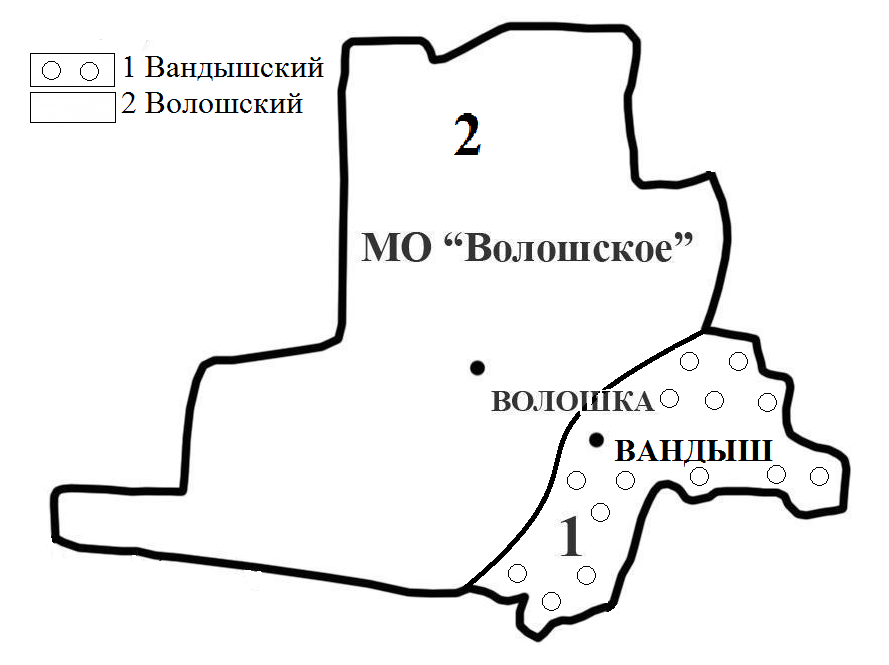 С Х Е М А  ИЗБИРАТЕЛЬНЫХ ОКРУГОВПО ВЫБОРАМ ДЕПУТАТОВ МУНИЦИПАЛЬНОГО СОВЕТАМУНИЦИПАЛЬНОГО ОБРАЗОВАНИЯ«ВОЛОШСКОЕ» в 2016-2025гг.№ п/пМО-поселение№ и название округаОписание границ избирательного округаКоличество избирателей по состоянию на 01.07.2015Количество депутатских мандатов1234561ВОЛОШСКОЕКоличество депутатских мандатов	       10Средняя норма представительства	117Количество депутатских мандатов	       10Средняя норма представительства	1171167101 ВандышскийИзбирательный округ в границах территории п. Вандыш23922 ВолошскийИзбирательный округ в границах территории п. Волошка9288